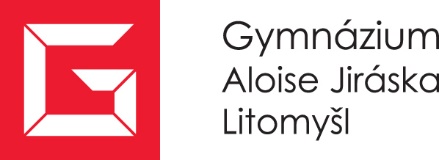 Prohlášení zletilých žáků o zdravotním stavu (Školský zákon, § 22, odst. 2, písm. a)Prohlašuji, že ošetřující lékař nenařídil žákovi / žákyni:změnu režimu, jmenovaný nejeví známky akutního onemocnění (průjem, teplota apod.) a okresní hygienik ani ošetřující lékař mu nenařídil karanténní opatření. Není mu známo, že v posledních dvou týdnech přišel do styku s osobami, které onemocněly přenosnou nemocí.Vyplněný formulář odevzdá žák / žákyně při odjezdu / odletu. Toto prohlášení nesmí být starší tří dnů !Žák je schopen zúčastnit se:Jméno a příjmení:Datum narození:Bydliště:Třída:Užívané léky:Alergie na:Jiná důležitá upozornění:Název a místo konání akce:V době od – do:Datum:Podpis žáka / žákyně: